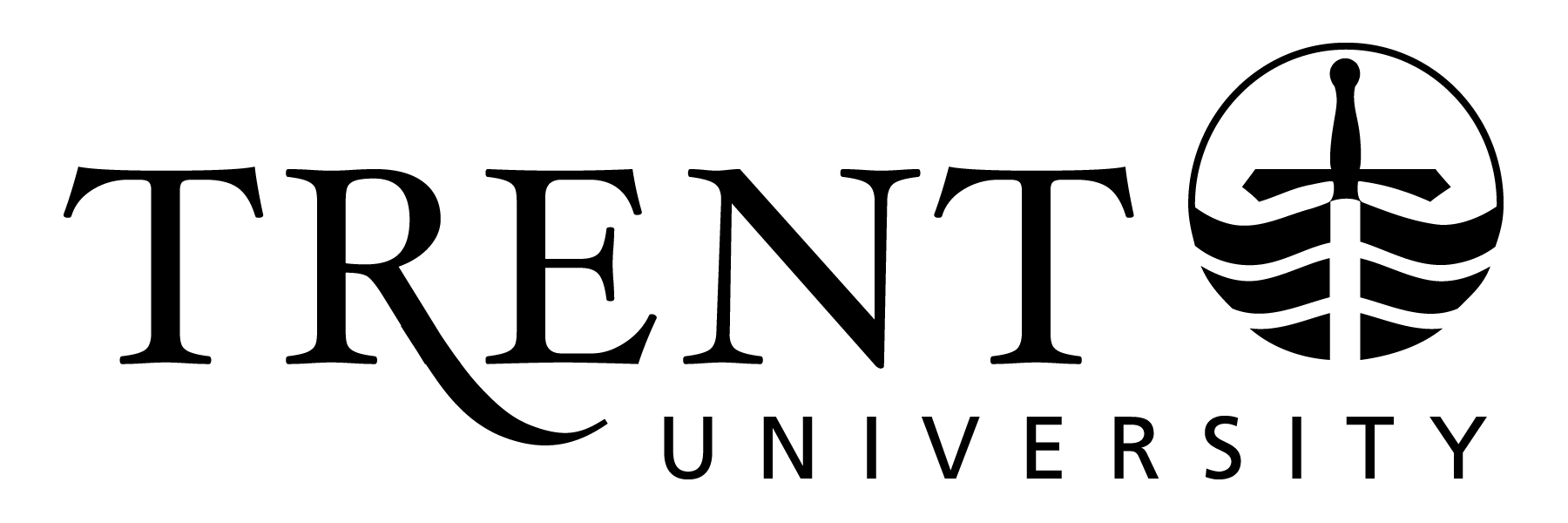 Report to Senate on Academic Integrity Offences 2014-2015December 1, 2015Undergraduate Academic Integrity PolicyThe Academic Integrity policy enacted by Senate in 2009 (revised 2013) is administered by the Deans of Arts & Science, Education, and Nursing with a requirement that a report on the actions taken under the policy be provided annually to Senate and published on the Academic Integrity website (www.trentu.ca/academicintegrity). The website provides information on the policy, the process that is followed if academic dishonesty is found, and links to several sources of support for students and course instructors. Below is a summary (Table 1) of the 2014-2015 academic dishonesty offences by department, separated into the two major categories: copying/cheating and plagiarism. Table 1. Summary of academic dishonesty offences from September 1, 2014 – August 30, 2015 with comparisons to the previous two yearsDepending on the category of the subsequent offence, the policy stipulates that a period of suspension be imposed when a second or third offence occurs. Table 2 provides summary information on number of multiple offenders and number of students who were suspended or expelled. Students have several levels of appeal open to them. First, they can appeal to the chair of the department. The second level of appeal is to the dean following the decision by the chair. Lastly, students who are dissatisfied with the decision by the dean may petition the Special Appeals Committee. Table 2. Three-Year Summary of Multiple Offenders, Suspensions/Expulsions and AppealsDr. Bruce Cater – Dean of Arts & Science (Social Sciences)Dr. Holger Hintelmann – Dean of Arts & Science (Science)Dr. Kirsten Woodend – Dean of NursingDeptCopying/
Cheating 
MajorCopying/
Cheating
MinorPlagiarism
MajorPlagiarism
MinorTotal 2014-15Total 2013-14Total 2012-13ADMN22489AHCL14523ANTH121591210ASCI001BIOL882641CAST25710CHEM2214COIS4451CUST011ECON001EDUC004ENGL1641198ERS021FRSC001WMST1126GEOG11202HIST116311220INDG000IDST1100MATH021NURS4913136PHIL12309PHYS12300POST1100PSYC111348SOCI1187SWRK2130N/AWRIT (ENGL)11N/AN/ATotal9398144Category2014-152013-142012-13Students with 2nd or 3rd offence (not necessarily in same year)12423Suspensions (one term to 2 years)509Expulsions001Appeal to Dean successful – reduction in penalty113Appeal to Dean unsuccessful5320Special Appeal of Dean decision successful – reduction in penalty100Special Appeal of Dean decision unsuccessful113